Home Learning – Cuddington and Dinton C of E Primary SchoolYear 1 – Spring Term - Daily Lesson Plans – Week 1Day 1 Day 2 Day 3Day 4Day 5Lesson 1Phonics and Spelling Today, you are going to learn about the phoneme /ai/ written as ‘ay’. Task 1: Read the words below. rain        tail        nail       snailThe phoneme /ai/ can also be written as ‘ay’.Now, try to read these words. say      pray     awayTask 2: Complete the worksheet below.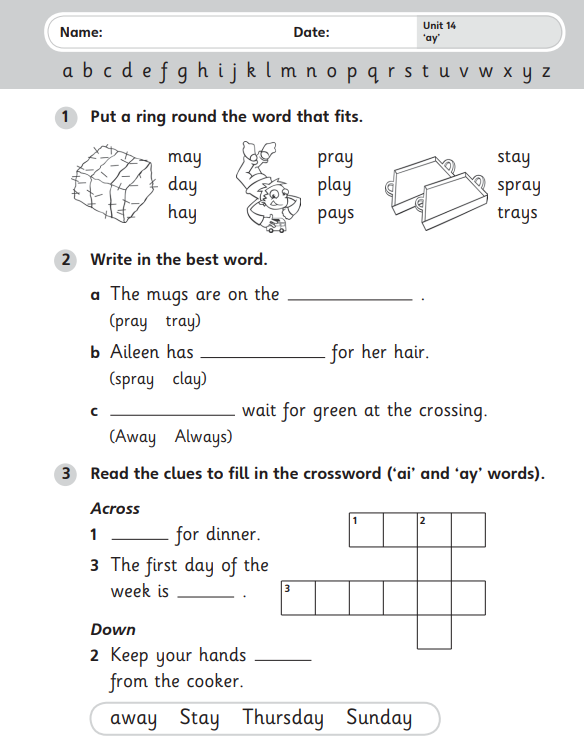 Lesson 2 MathsLO: Can I recognise and name 3D shape?Warm up: Answer the questions below. 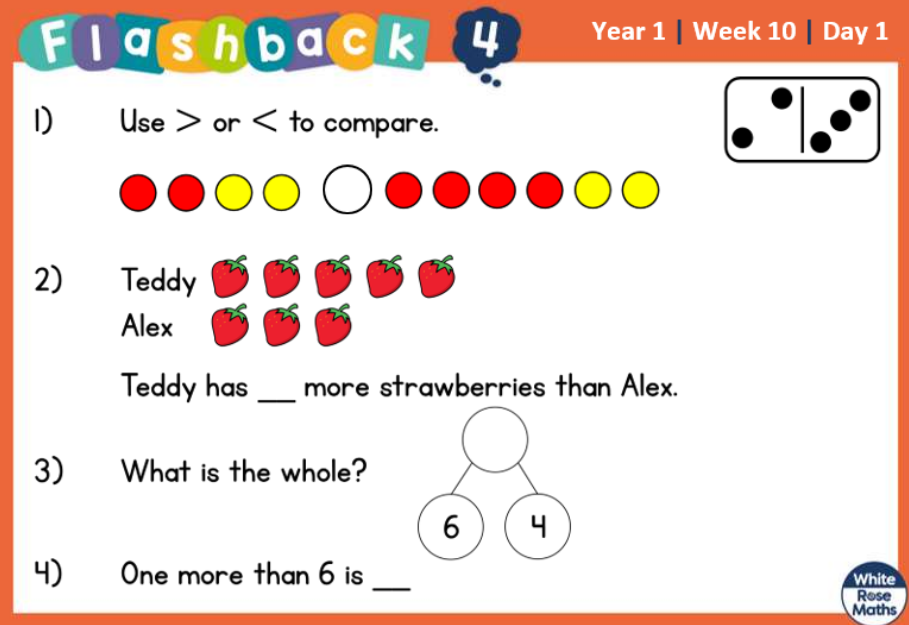 For this lesson, please watch the video below. Aut1.10.1 - Recognise and name 3-D shapes on VimeoThen complete the task below. 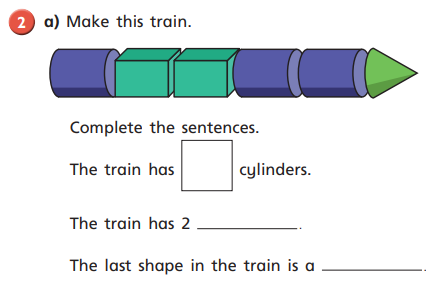 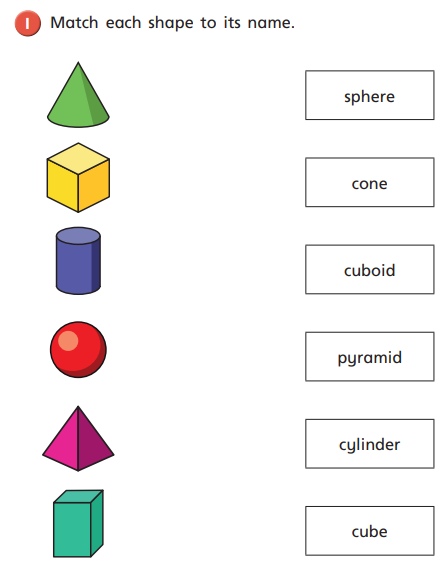 Problem-solving and reasoning task: 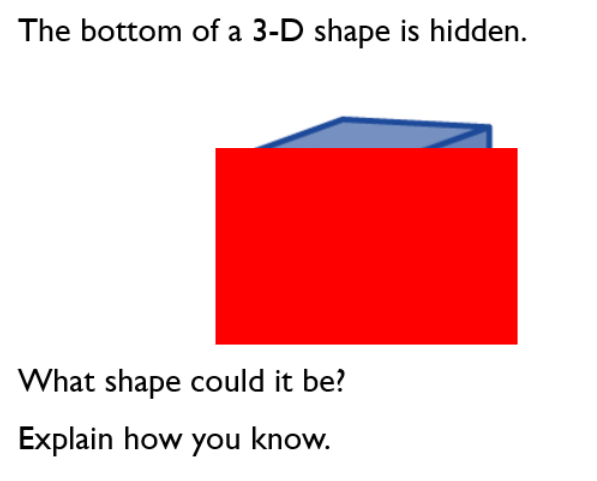 ________________________________________________________________________________________________________________________________________________________________________________________________________________________________________________Lesson 3EnglishWritingLO: Can I recognise nouns, adjectives and verbs?Please read the sentences below and put the correct symbol around the word types. You are only spotting nouns, adjectives and verbs. My little dog played with his toy. A man driving a green van delivered a large parcel. The fluffy squirrel ran up the tall tree. Can you write your own sentence? You must use at least one adjective to describe a noun and include a verb. _____________________________________________________________________________________________________________________________________________________________________________________________________________________________________________________________________________________________________________________________________________________________________________Lesson 4PE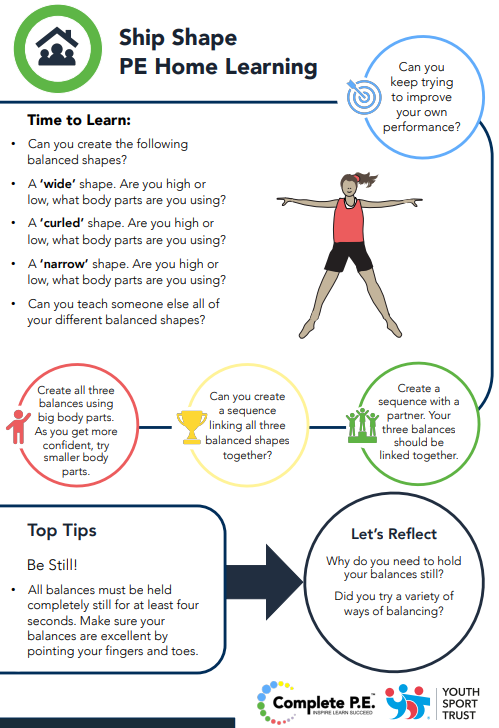 Lesson 1Phonics and spellingToday, you are going to learn about the phoneme /ai/ written as ‘a-e’. Task 1: Read the words below. stray        Sunday        hay       trayThe phoneme /ai/ can also be written as ‘a-e’. We call this a split digraph.Now, try to read these words. ape      name     snake    plate     grapeTask 2: Complete the worksheet below.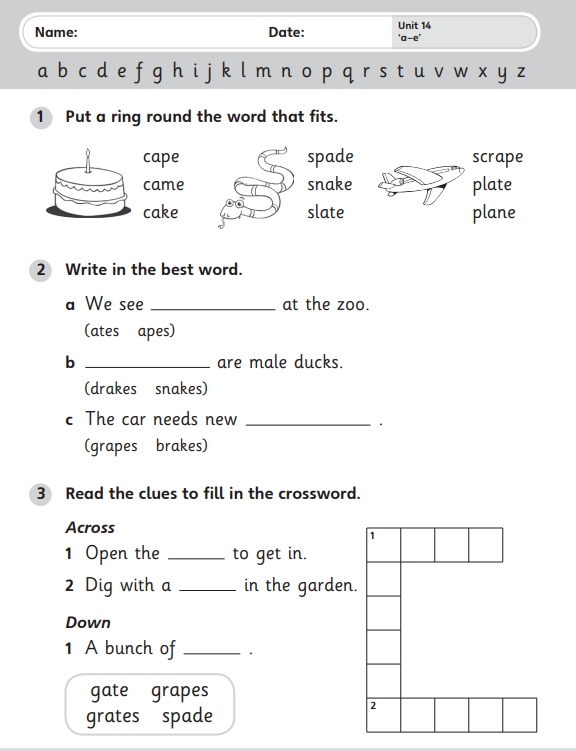 Lesson 2EnglishReadingLO: Can I find words quickly in a text?Please read this text with an adult. 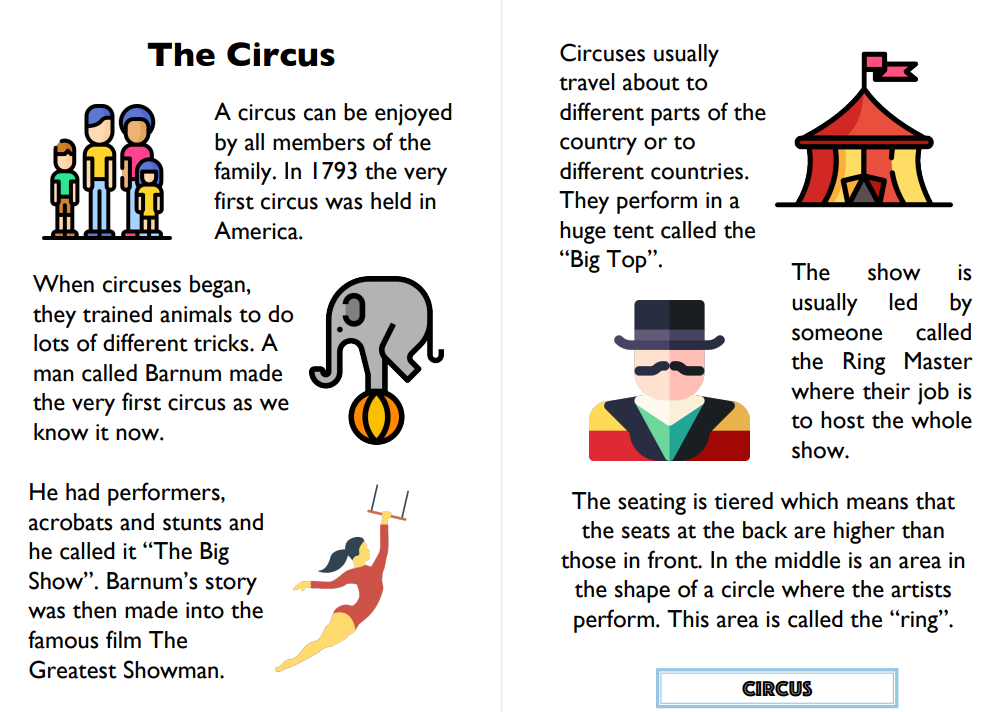 Can you find the words below?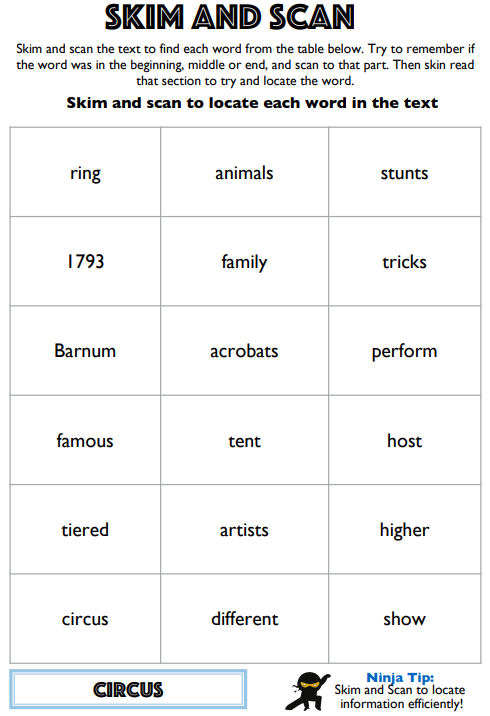 Lesson 3Maths LO: Can I sort 3D shapes?Warm up: Answer the questions below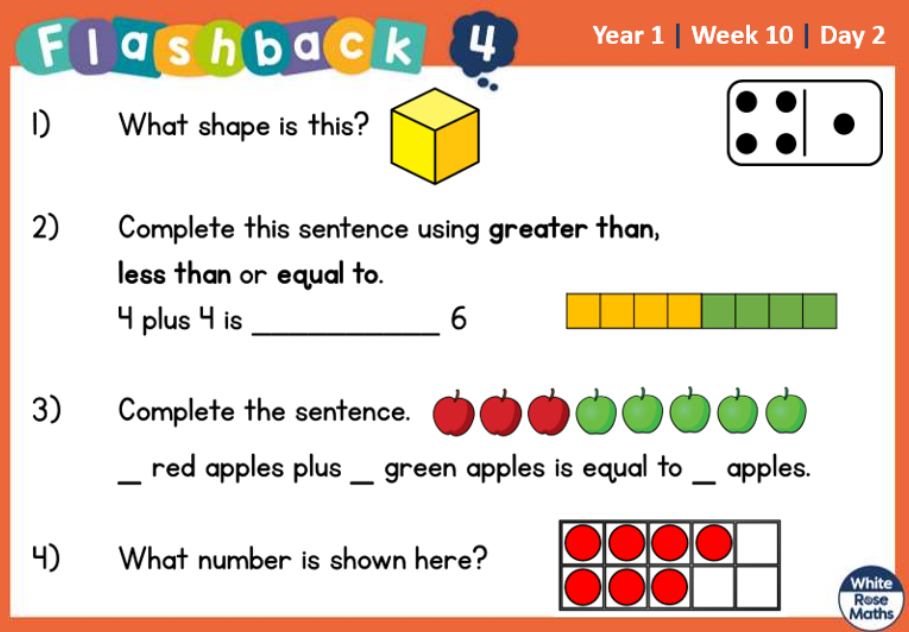 For this lesson, please watch the video below. Aut1.10.2 - Sort 3-D shapes on VimeoThen complete the task below. 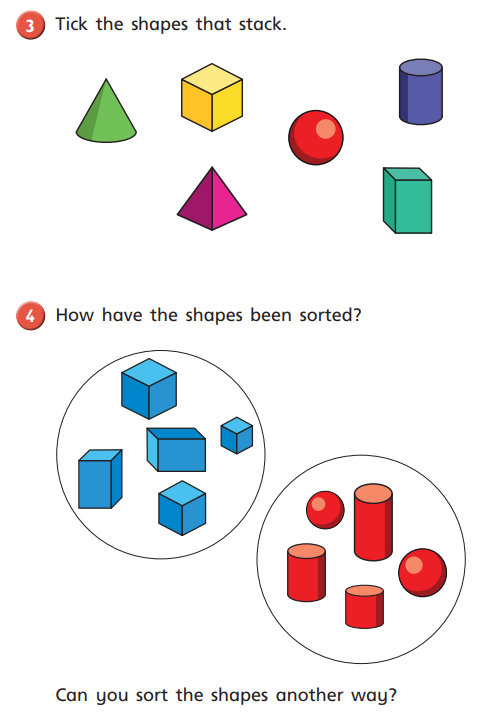 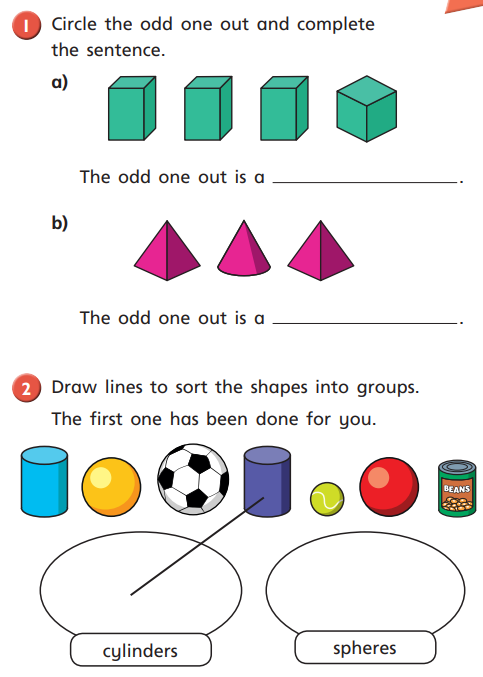 Problem-solving and reasoning task: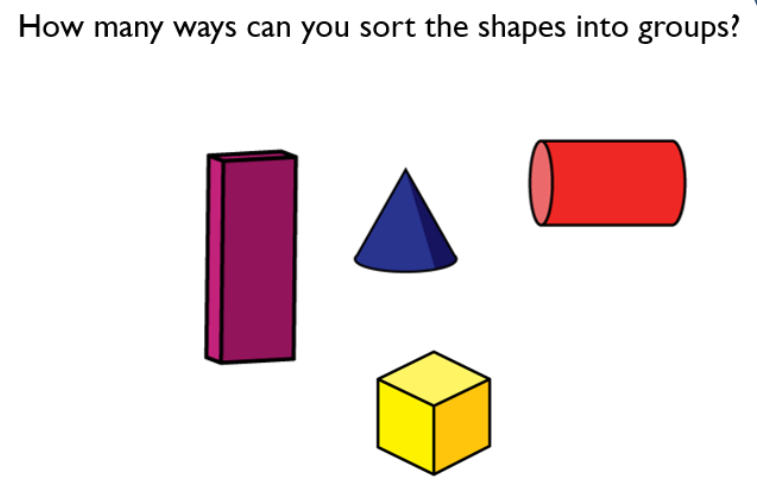 Lesson 4Outdoor learningLO: Can I care for the world around me?This term in outdoor learning we are thinking about the world around us and how we can care for it. We will be thinking about looking after living things. Whilst at school we will look at making bug hotels, at home I would like you to think about making bird feeders. Please follow the link below to help you create your own bird feeder. Make a bird feeder - CBeebies - BBCLesson 1Phonics and Spelling Today, you are going to learn about the phoneme /ai/ written as ‘eigh’, ‘ey’ and ‘ei’.  Task 1: Read the words below. made        take       spade       grapesThe phoneme /ai/ can also be written as ‘eigh’, ‘ey’ and ‘ei’. Now, try to read these words. weight        grey         reinsTask 2: Complete the worksheet below.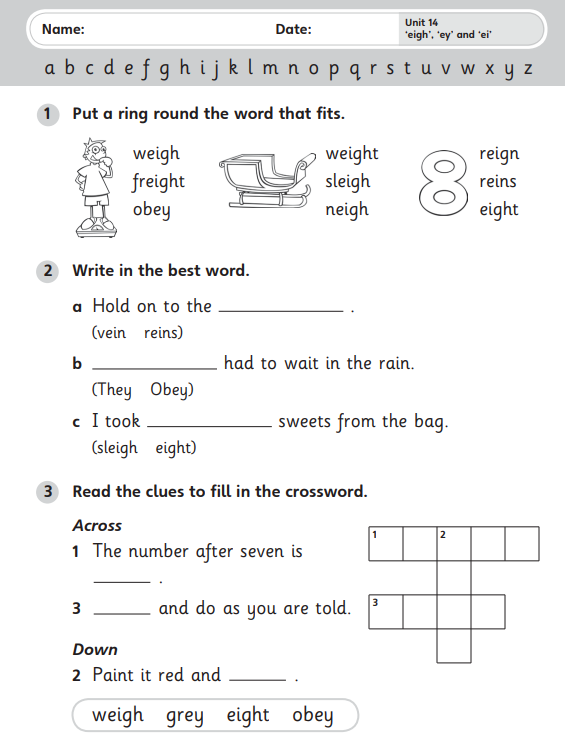 Lesson 2MathsLO: Can I recognise and name 2D shapes?Warm up: Answer the questions below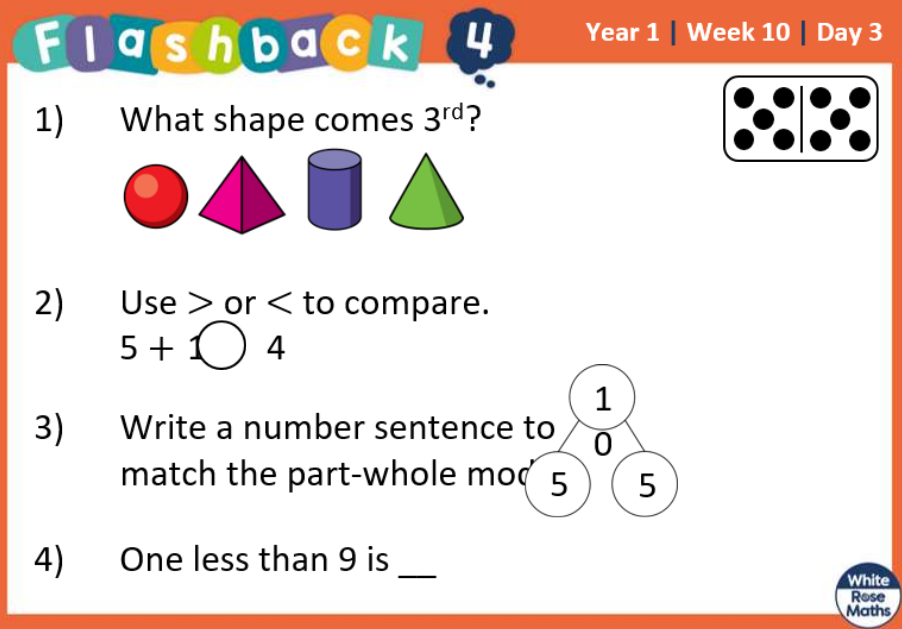 For this lesson, please watch the video below. Aut1.10.3 - Recognise and name 2-D shapes on Vimeo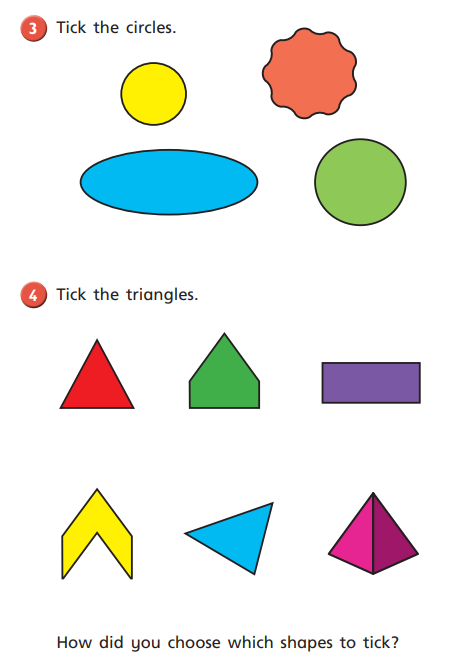 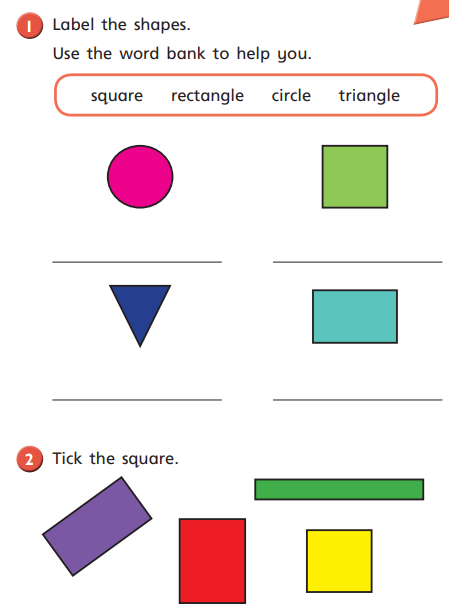 Problem-solving and reasoning task: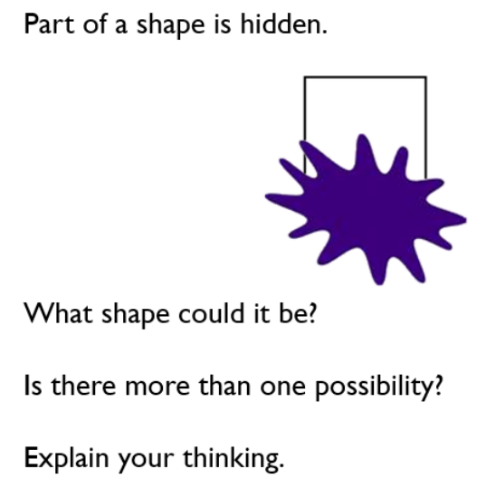 ______________________________________________________________________________________________________________________________________________________________________________________________________________________________________Lesson 3EnglishWritingLO: Can I use ‘and’ correctly within a sentence?You have learnt about adjectives, nouns and verbs and today you are going to think about a conjunction. A conjunction is a joining word. Today you are going to think about ‘and’. Task 1: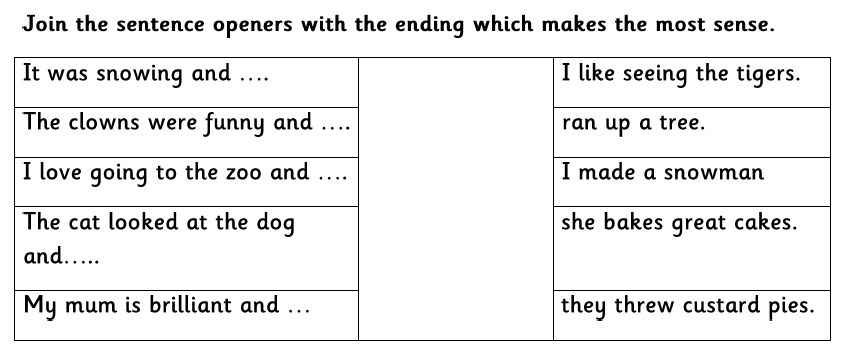 Task 2: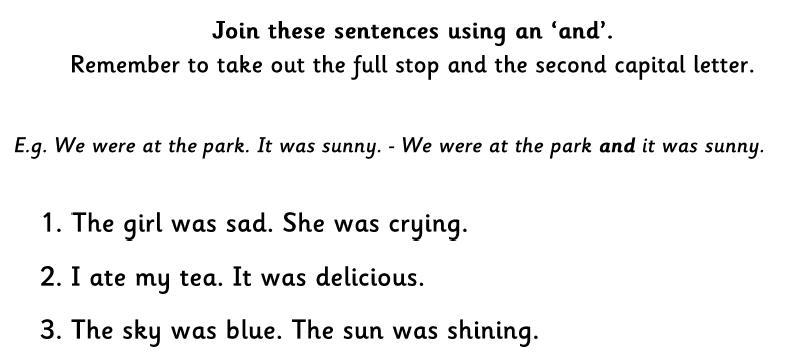 _____________________________________________________________________________________________________________________________________________________________________________________________________________________________________________________________________________________________________________________________________________________________________________________________________________________________________________________________________________________________________________________________________________Lesson 4Computing LO: Can I practise my typing skills?Please practise level one from the website below. Dance Mat Typing - BBC BitesizeLesson 1Phonics and Spelling Today, you are going to recap the graphemes you have focused on in the last three days. Task 1: say the phoneme (sound) for each grapheme. ay         a-e       eigh         ey          eiTask 2: Read the words below play       shake        eight        vein         obeyprey      weigh       delay        shape      veilTask 3: Now, choose a word from above and write it in a sentence. Please write at least four sentences. Lesson 2English ReadingLO: Can I read words with the phonemes and graphemes I know?For English today, spend some time reading your phonics reading book. You may have already read it a couple of times this week but try to focus on your fluency today. Can you read it quicker today compared to when you last read it?What makes it easier?Are there any words which are still a bit tricky? Can you practise saying those words?There will also be books on your Bug Club platform for you to read too. Lesson 3Maths LO: Can I sort 2D shapes?Warm up: Answer the questions below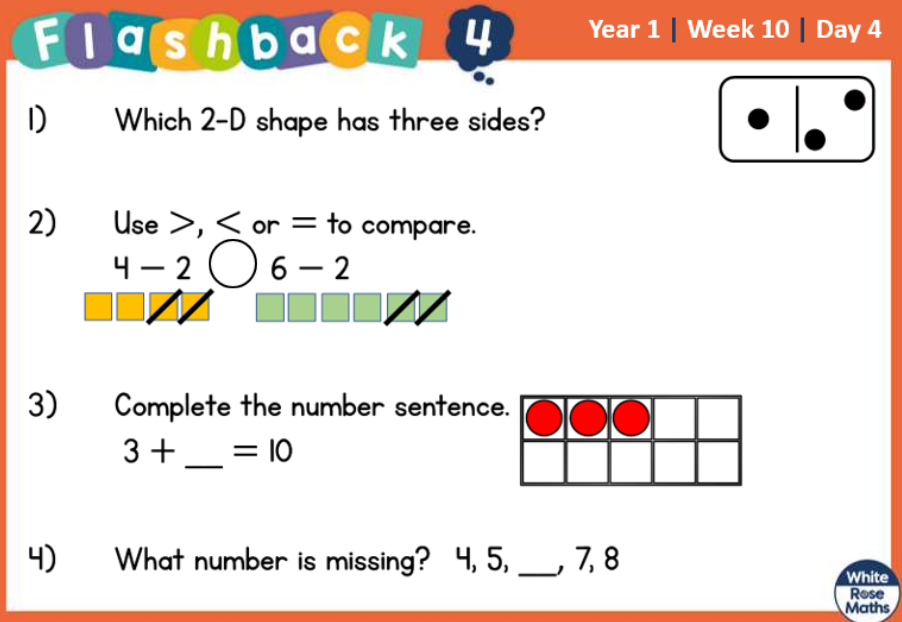 For this lesson, please watch the video below. Aut1.10.4 - Sort 2–D shapes on VimeoThen complete the task below. 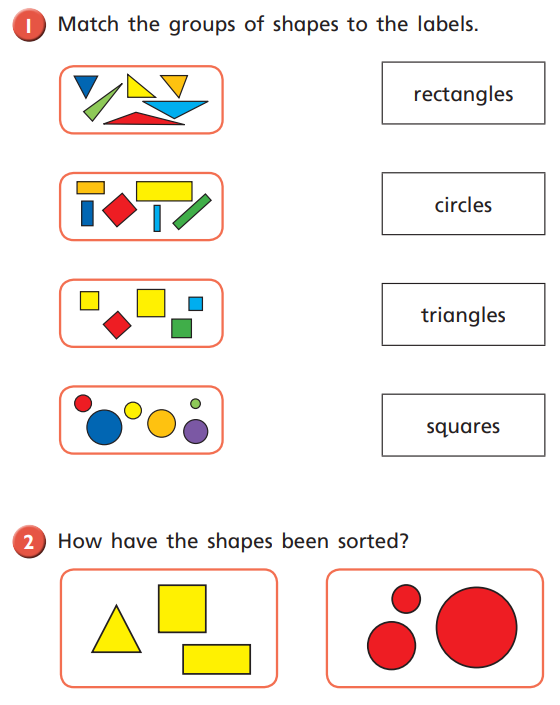 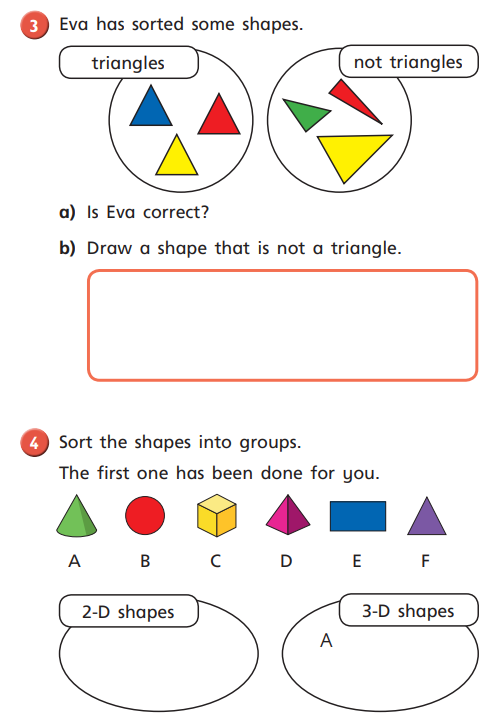 Problem-solving and reasoning question: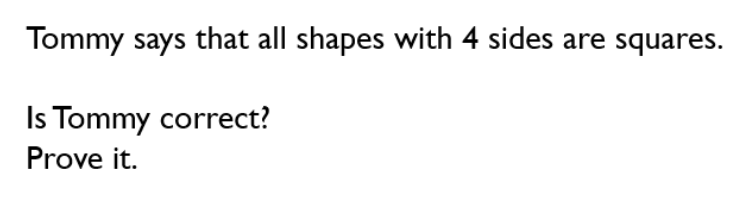 Lesson 4D&TLO: Can I make a simple slider?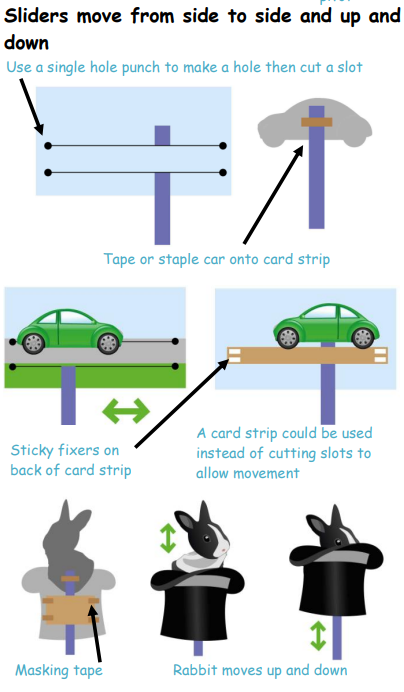 For your Design and Technology task today, I would like you to make a simple slider. You can choose whether you would like your slider to move side-to-side or up and down. The picture to the left shows some examples. If you are choosing a side-to-side slider, you may want a different theme. You could have a bus travelling or somebody walking. It is up to you. You can also choose a different design for your up and down slider if that is what you choose. Lesson 1Phonics and SpellingToday is a language lesson. Task 1: Please read these tricky words. Mr       Mrs      MsTask 2: Please read the sentences below. Gail and Ray are twins. Mr and Mrs Blane made a cake for their party. They are eight today. Ms Cane let me play in the garden. Task 3: Please complete the worksheet below. 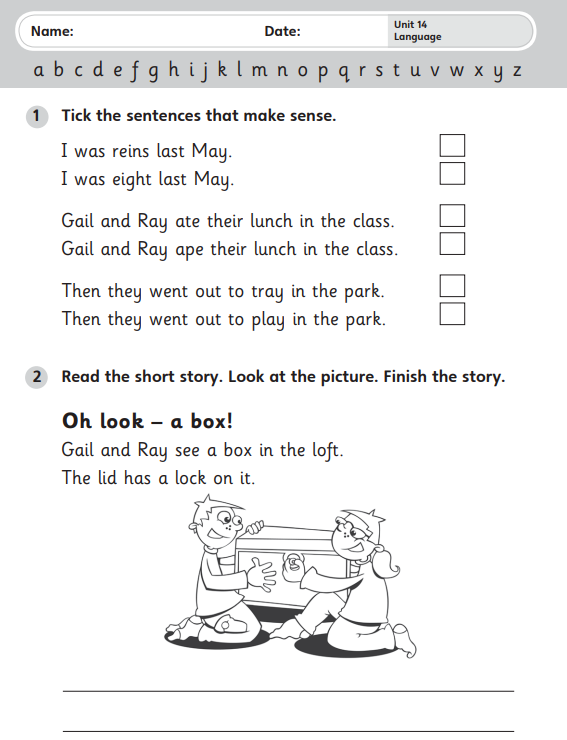 Lesson 2Maths LO: Can I recognise and make patterns with shape?Warm up: Answer the questions below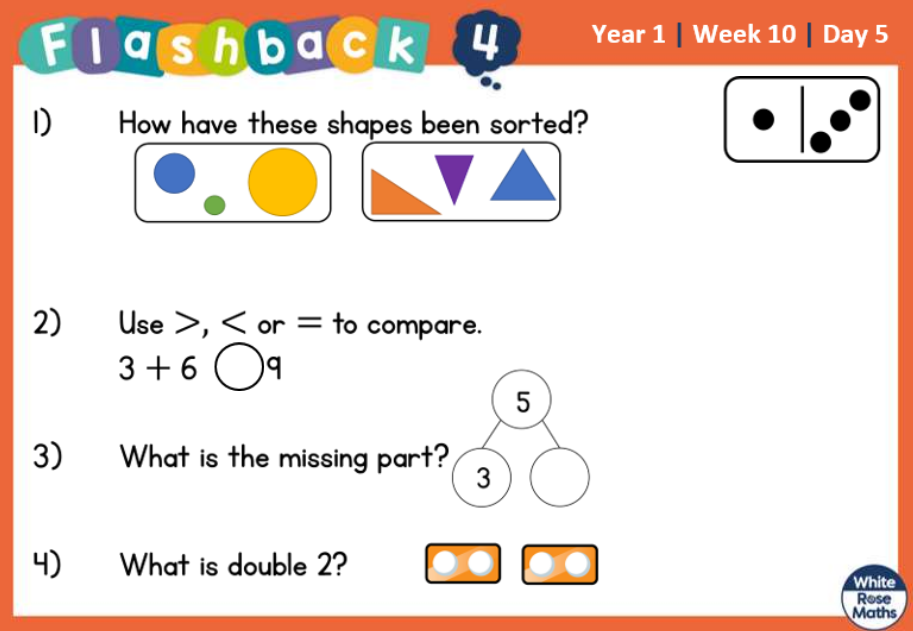 For this lesson, please watch the video below. Aut1.10.5 - Patterns with 3–D and 2-D shapes on VimeoThen complete the task below. 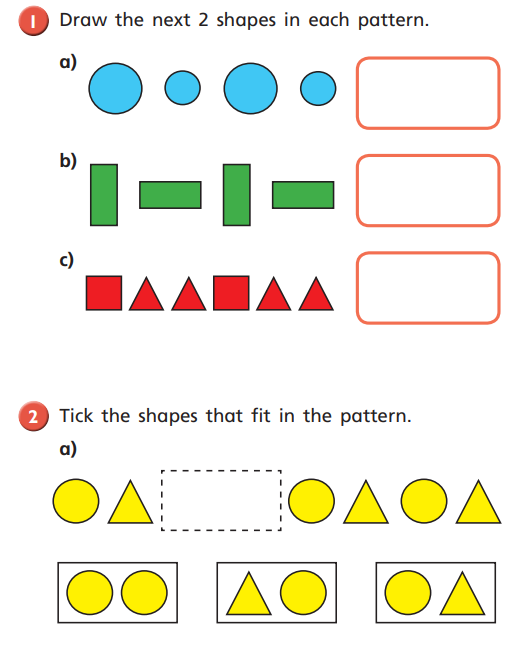 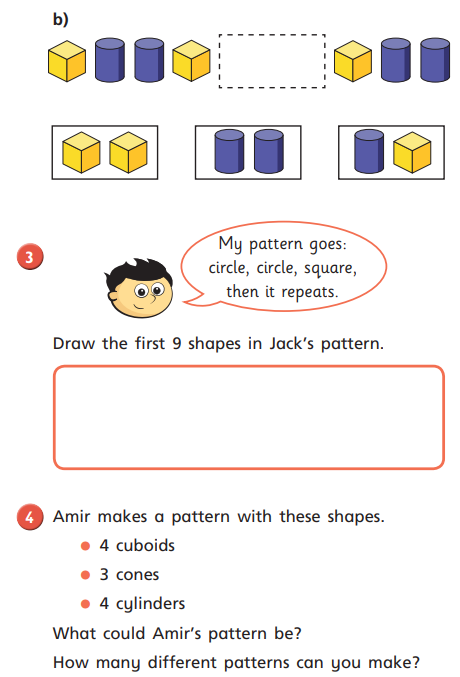 Problem-solving and reasoning question: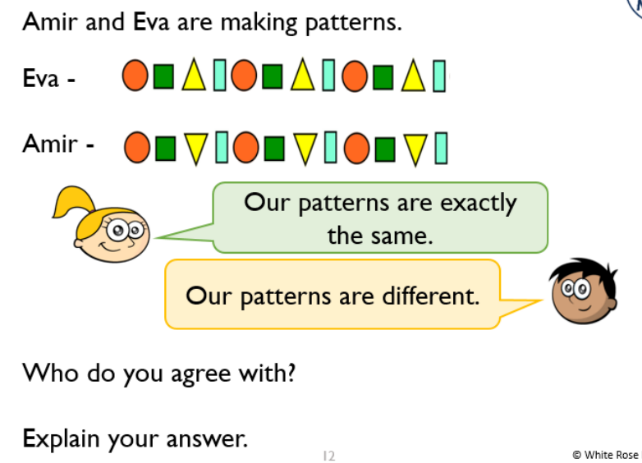 _________________________________________________________________________________________________________________________________________________________________________________________Lesson 3EnglishWritingLO: Can I use ‘and’ correctly in sentences?Earlier on in the week you started to use the word ‘and’ within sentences. Today, have a go at the activity below. 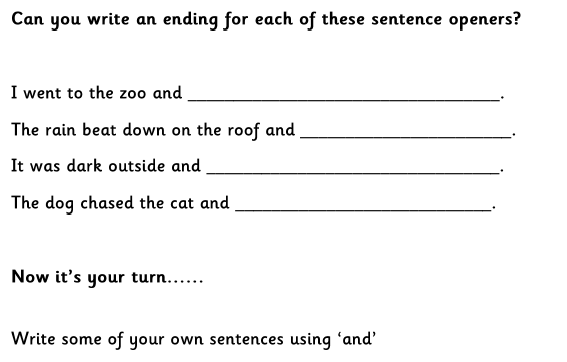 Lesson 4D&TLO: Can I make a simple slider?Please carry on with your Design and Technology task from yesterday. 